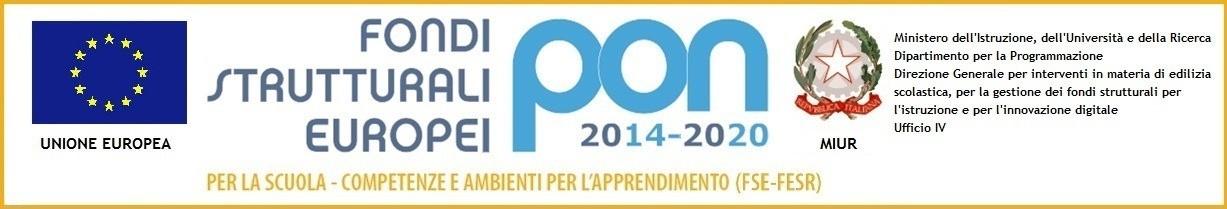 Allegato 2PROGETTO 10.3.1A - FSEPON - PI – 2023 – 5        CUP: I64C2300013007GRADUATORIA PER SINGOLO MODULO -  INCARICO  ESPERTO E TUTORLINGUA ITALIANA COME SECONDA LINGUA (L2)Tortona: ITALIANO L2Tortona: ITALIANO L2 Le basiAlfabetizzazione nel NoveseAlfabetizzazione nell’OvadeseAcqui: ITALIANO L2Alfabetizzazione nell’AcqueseNovi: ITALIANO L2EDUCAZIONE MOTORIA, SPORTOvada: Mens sana in corpore sanoSVILUPPO DELLE COMPETENZE LEGATE A INTERVENTI DI FORMAZIONE PROFESSIONALENovi: Una finestra sul mondo del lavoroTortona: Una finestra sul mondo del lavoroSVILUPPO DELLE COMPETENZE CHIAVE PER L’APPRENDIMENTO PERMANENTE (RACCOMANDAZIONE DEL CONSIGLIO DEL 22/05/2018)Tortona: Matematica e oltreNovi: Matematica e oltreOvada: Matematica e oltreAcqui: Vi racconto la mia storiaNovi: Vi racconto la mia storiaDOCENTE ESPERTOPUNTITUTORPUNTIGiuseppe CONTIEleonora PERAIlaria STEVANIN141314Giuseppe CONTIIlaria STEVANIN1414DOCENTE ESPERTOPUNTITUTORPUNTIGiuseppe CONTIIlaria STEVANIN1414Giuseppe CONTIIlaria STEVANIN1414DOCENTE ESPERTOPUNTITUTORPUNTIGiuseppe CONTIEleonora PERA1413Giuseppe CONTIEleonora PERA1413DOCENTE ESPERTOPUNTITUTORPUNTIGiuseppe CONTI14Giuseppe CONTI14DOCENTE ESPERTOPUNTITUTORPUNTIGiuseppe CONTIMarialisa PARADISO1414Giuseppe CONTI14DOCENTE ESPERTOPUNTITUTORPUNTIGiuseppe CONTIIlaria STEVANIN1414Giuseppe CONTIMarilisa PARADISOIlaria STEVANIN141414DOCENTE ESPERTOPUNTITUTORPUNTIFederico CABELLAGiuseppe CONTIEleonora PERA181413Giuseppe CONTIAlessandra FERRARILuigi GIUCA INCLIMONA Eleonora PERAMaria SCIPPA1424171311DOCENTE ESPERTOPUNTITUTORPUNTISamuele ANASTASIO10Samuele ANASTASIOLuigi GIUCA INCLIMONA Marialisa PARADISO101714DOCENTE ESPERTOPUNTITUTORPUNTIFederico CABELLAAlessandra FERRARIFrancesca SPALLA183014Ilaria BERTELLIAlessandra FERRARILuigi GIUCA INCLIMONA123017DOCENTE ESPERTOPUNTITUTORPUNTIFrancesca SPALLA14DOCENTE ESPERTOPUNTITUTORPUNTIEndric BOTTOLuigi GIUCA INCLIMONA1122Tea FRANDINO11DOCENTE ESPERTOPUNTITUTORPUNTILuigi GIUCA INCLIMONA22Ilaria BERTELLISerena BILLONELuigi GIUCA INCLIMONA61122DOCENTE ESPERTOPUNTITUTORPUNTIAndrea Domenico FOSSATI14Ilaria BERTELLISerena BILLONE611DOCENTE ESPERTOPUNTITUTORPUNTIGiuseppe CONTIMarilisa PARADISO3553Giuseppe CONTI35DOCENTE ESPERTOPUNTITUTORPUNTIIlaria BERTELLIMario CHIAPUZZOGiuseppe CONTI167035Serena BILLONEGiuseppe CONTIChris IULIANOLuigi GIUCA INCLIMONAEleonora PERAMaria SCIPPA635661766